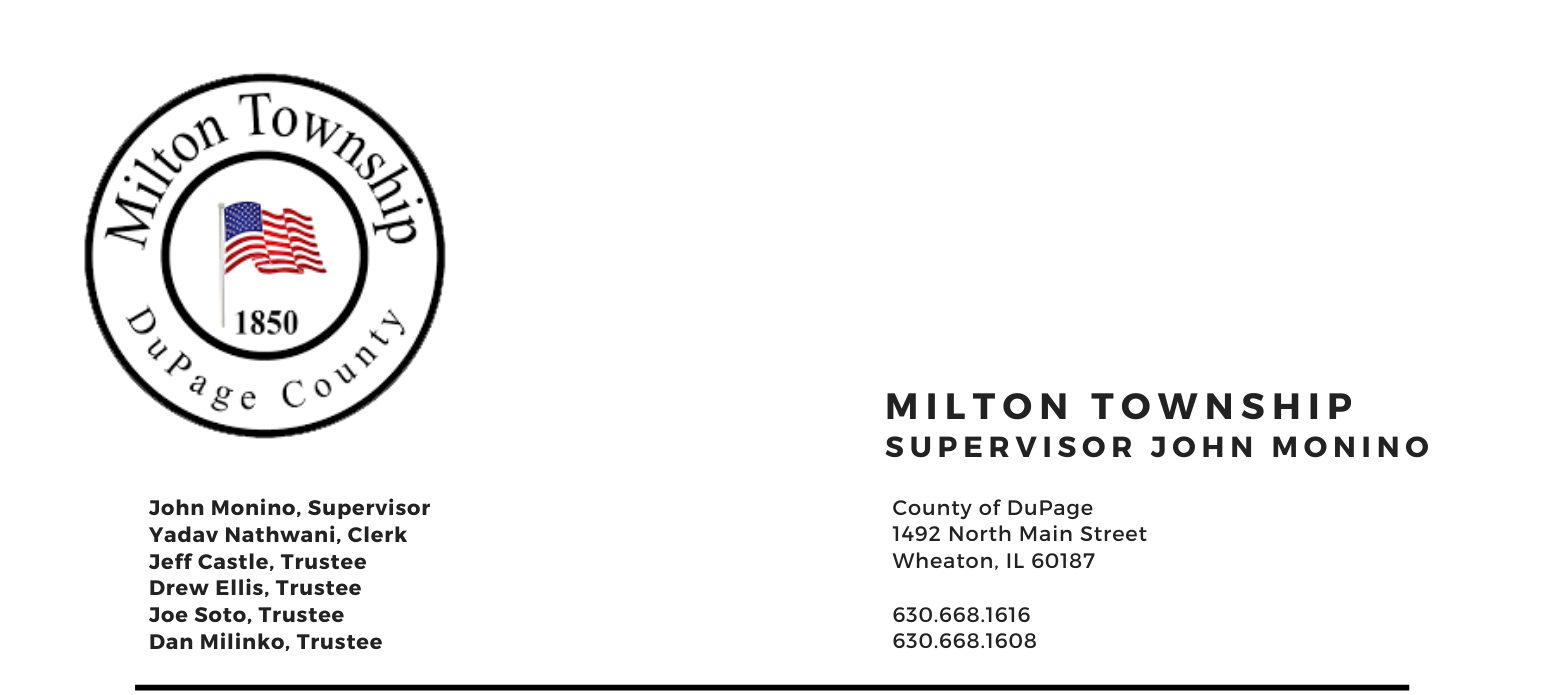 NOTICE OF SPECIAL TOWNSHIP BOARD MEETINGTuesday, January 18th 20226:30 P.M.Board Room, Milton Township Hall1492 N. Main StreetWheaton, Illinois 60187_____________________________________________________________________________________AGENDA6:30 PM – Call to OrderA.       Pledge of Allegiance    Attendance Roll Call   Approval of Agenda   Chairman’s Report Miscellaneous/Other Unfinished Business  None  New Business Approval of Assessor’s Budget fiscal year 2022 AdjournmentSigned:		Yadav Nathwani      	Date: 	1/13/2022                           Yadav Nathwani, Town Clerk*     *     *     *     *     *     *     *     *     *     *     *     *     *     *     *     *     *     *     *     *     *     *     *     *     *     *     *